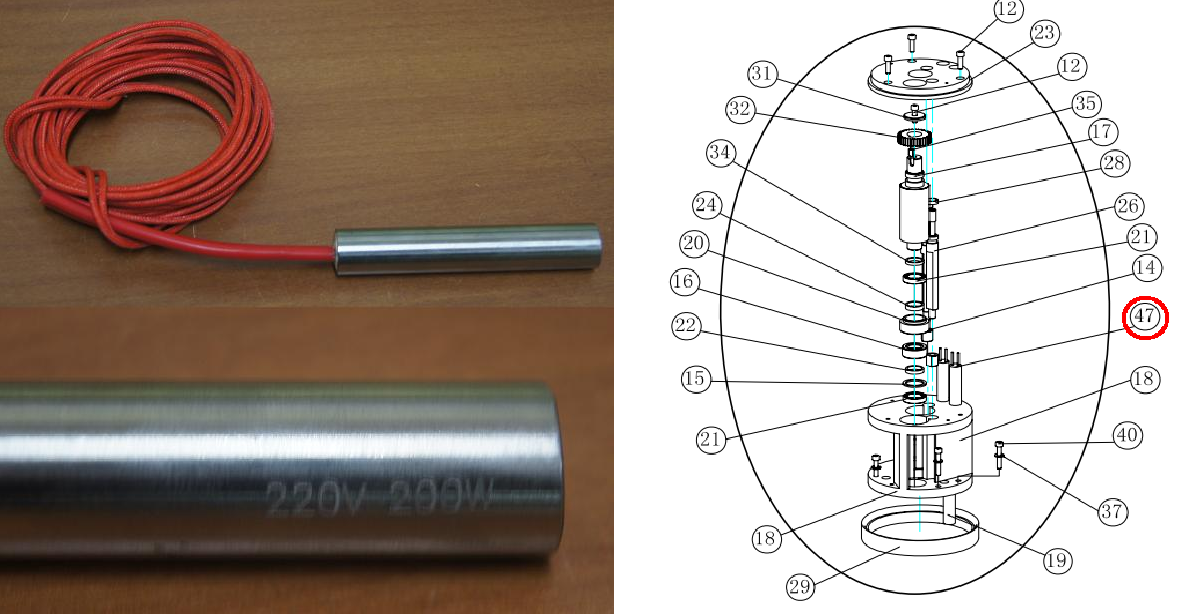 Код из 1САртикулНаименование/ Бренд/ПоставщикТехнические характеристикиГабаритыД*Ш*В,ммМасса,грМатериалМесто установки/Назначение03822Тэн 16х90220V 200WL=90 mmd=16 mm80МеталлКромкооблицовочный станок Margo T, клеевой узел. 03822220V 200WL=90 mmd=16 mm80МеталлКромкооблицовочный станок Margo T, клеевой узел. 03822HSC220V 200WL=90 mmd=16 mm80МеталлКромкооблицовочный станок Margo T, клеевой узел. 